07.05.20. Предмет: Русский языкТема: Изменение глаголов прошедшего времени по родам.1. Вспомним и повторим. (ГОТОВИМСЯ К ЗАЧЁТУ!!!)ВСПОМНИМ, ЧТО ТАКОЕ СОВЕРШЕННЫЙ И НЕСОВЕРШЕННЫЙ ВИД: ГЛАГОЛЫ, КОТОРЫЕ ОТВЕЧАЮТ НА ВОПРОСЫ ЧТО ДЕЛАТЬ?и т.д. НЕСОВЕРШЕННЫЙ ВИД (действие еще не доделали); ГЛАГОЛЫ, КОТОРЫЕ ОТВЕЧАЮТ НА ВОПРОСЫ ЧТО СДЕЛАТЬ?  и т.д. СОВЕРШЕННЫЙ ВИД (действие уже совершили)Что такое глагол?На какие вопросы отвечает глагол в неопределённой форме?Какие временные формы глагола ты знаешь?На какие вопросы отвечают глаголы в прош.вр.? Приведи примеры.На какие вопросы отвечают глаголы в наст.вр.? Приведи примеры.На какие вопросы отвечают глаголы в буд.вр.? Приведи примеры.От каких глаголов нельзя образовать форму глагола  настоящего времени?На какие вопросы отвечают глаголы совершенного вида? Примеры.На какие вопросы отвечают глаголы несовершенного вида? Примеры.У какой временной формы глагола можно определить род? При каком условии? Примеры.ОЦЕНИ СЕБЯ! (На полях в тетради поставь себе оценку за знания данного материала)2. Работа в ТЕТРАДИ.Стр. 123.Упр. 2201) Задание по учебнику. Вспомни правило стр. 122.2) В глаголах выделить суффикс Л.3) Выделить окончания глаголов.4) В скобках написать ВИД, РОД глаголов.5) Июльский2 – разобрать по составу.6) Снова засияло над садом солнце4. – разбор по членам предложения.(подчеркнуть грамматическую основу, с помощью стрелок показать связь между членами предложения, выписать словосочетания через вопрос)Упр. 2211) Задание по учебнику. (читай внимательно!)2) Подчеркнуть глаголы.3) Выделить суффикс Л.4) В скобках написать ВИД, РОД глаголов.5) Весёлый3, ручеёк3 – разбор слов, как часть речи. (образец стр. 144 – 145)ОБРАТИТЕ ВНИМАНИЕ! Задания читаем очень внимательно. Нельзя пропускать ни один пункт!ГОТОВИМСЯ К ЗАЧЁТУ. БУДУ ПРИНИМАТЬ ОНЛАЙН У ВСЕХ!!!07.05.2020г. Предмет: МатематикаТема урока: Алгоритм вычитания трёхзначных чисел.1. Вспомни! Выполняем запись таким образом!         ОБРАТИ ВНИМАНИЕ! 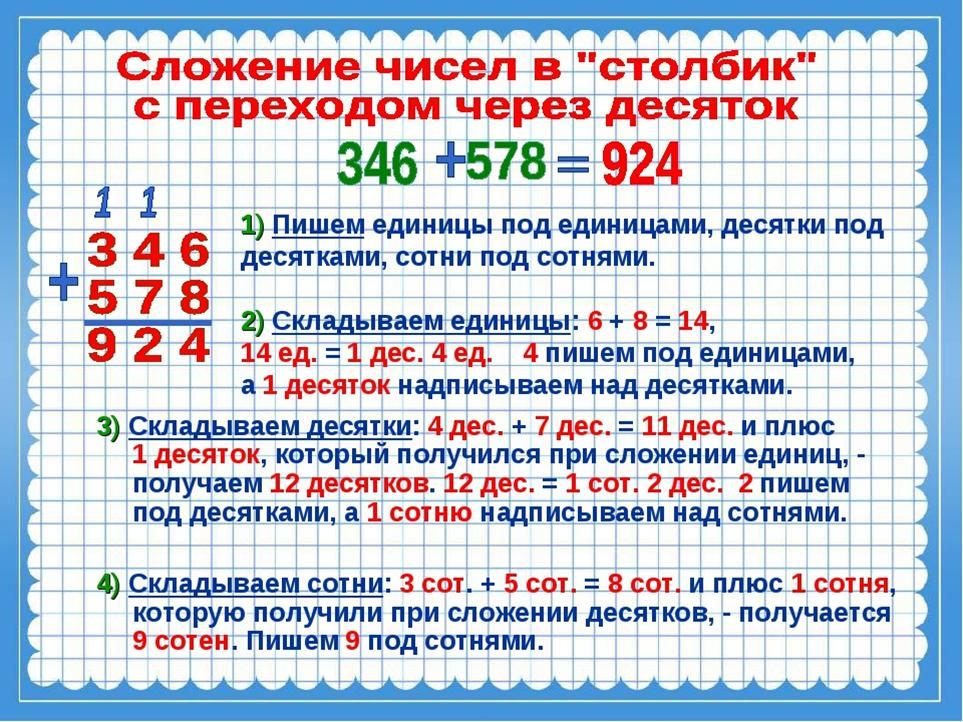 НЕ ПРОПУСКАЙ ДАННЫЙ  ШАГ!!! Помни: ЕДИНИЦЫ ЗАПИСЫВАЕМ ПОД ЕДИНИЦАМИ!
2. Выполни сложение столбиком в тетради.358 + 492       581 + 257       37 + 894 (в данном выражении  удобней применить                                                                                 переместительное свойство сложения)3. Изучение нового материала.Внимательно посмотри ВИДЕОУРОК!Обрати внимание на образец выполнения в тетради!   НЕ ПРОПУСКАЙ ДАННЫЙ  ШАГ!!!
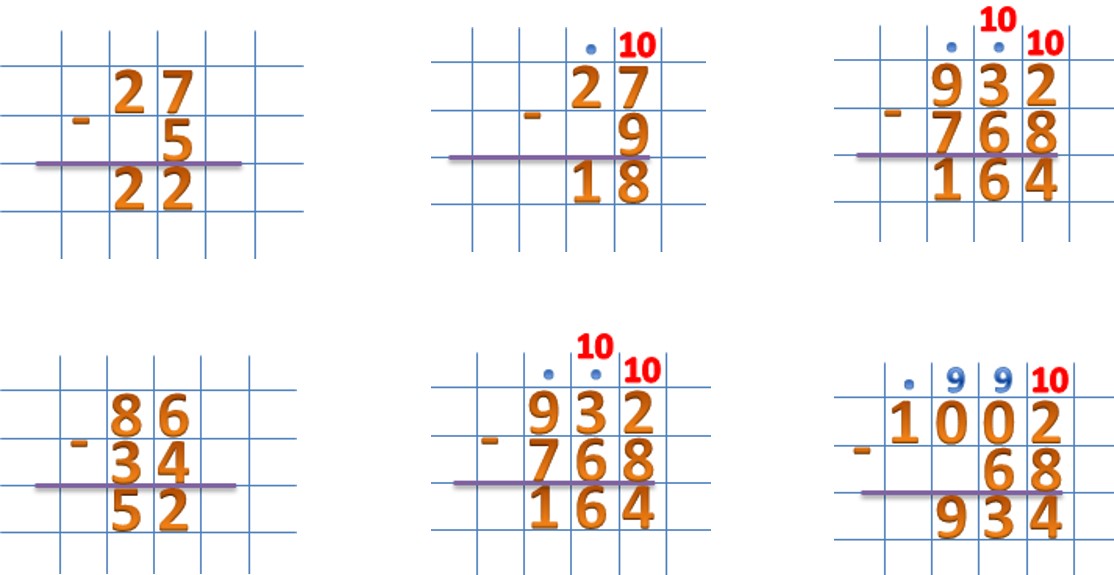 4. Работа в тетради.Стр. 72№ 2№ 3 (вычитание проверяется сложением, сложение вычитанием)№ 5 (1, 2) ВСЕ ДЕЛАТЬ НЕ НУЖНО!Образец выполнения: узнай, на сколько и во сколько раз число больше60 и 15 Запись в тетради: 60 – 15= 45                                    60	 : 15 = 4№ 6 ( Обязательна краткая запись! Вопросы или пояснения к каждому действию!)Было - …..Выдали - ….Осталось - ….	на ? к. >  № 7 (1, 3)07.05.20. Предмет: Литературное чтениеТема: Р. Сеф  «Весёлые стихи».Познакомься с биографией Р.Сефа. ПОСМОТРИ ПРЕЗЕНТАЦИЮ.Выразительное чтение стр. 186 – 188АУДИОЗАПИСЬ 